                                Evet                                                                                        Hayır 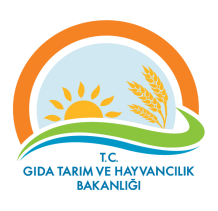 VAN İL MÜDÜRLÜĞÜİŞ AKIŞ ŞEMASI         No:VAN İL MÜDÜRLÜĞÜİŞ AKIŞ ŞEMASI      İAŞ. 07/34VAN İL MÜDÜRLÜĞÜİŞ AKIŞ ŞEMASI        Tarih:VAN İL MÜDÜRLÜĞÜİŞ AKIŞ ŞEMASI 26.02.2018BİRİM       :DÖNER SERMAYEDÖNER SERMAYEŞEMA NO :GTHB.65.İLM.İKS.ŞEMA.07/34GTHB.65.İLM.İKS.ŞEMA.07/34ŞEMA ADI :SEFERBERLİK HAZIRLIK SÜRECİSEFERBERLİK HAZIRLIK SÜRECİ